Отчет о работе эко-волонтерского отряда «Эммаус»На базе МБОУ СОШ с. Раздзог два года назад был создан зко-волонтерский отряд «Эммаус», который  продолжает свою деятельность до сих пор. В школе реализуется программа по развитию природоохранной и экологической деятельности, формированию экологической культуры.     В этом году учащиеся вместе со своими классными руководителями убрали территорию школы, сделали клумбу и посадили цветы.  Был сделан десант на природу, где учащимся привели классный час «Природа и мы» .     В сентябре стартовали проекты «Эколята» и «Молодые защитники Природы», организованные на сайте «Инфо урок». Ученики приняли участие в международном конкурсе «Час экологии и энергосбережения», где заняли призовые места.  Мы и дальше будем  продолжать нашу работу по воспитанию любви к природе, её животному и растительному миру.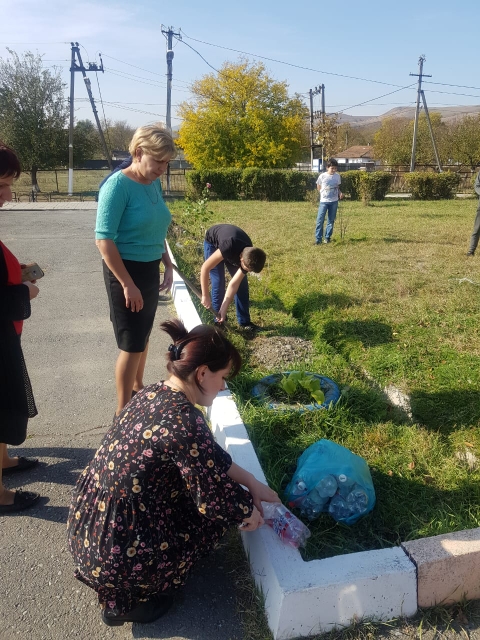 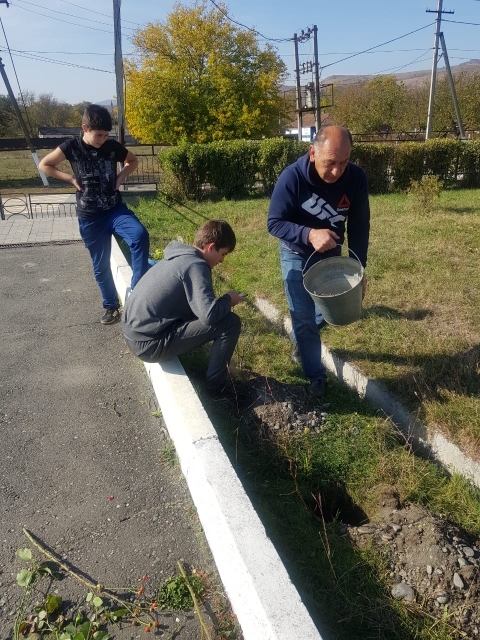 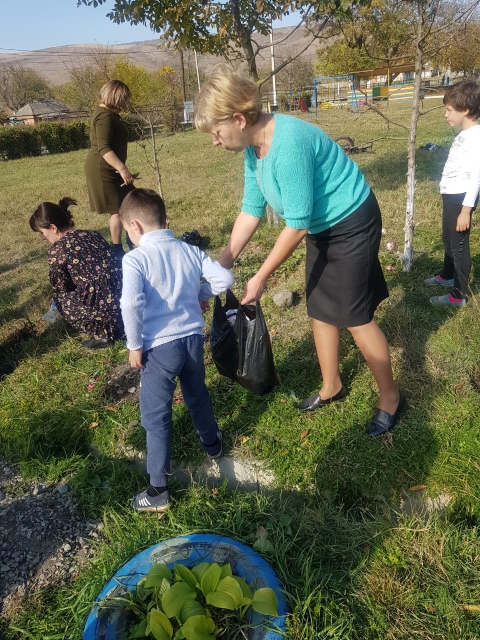 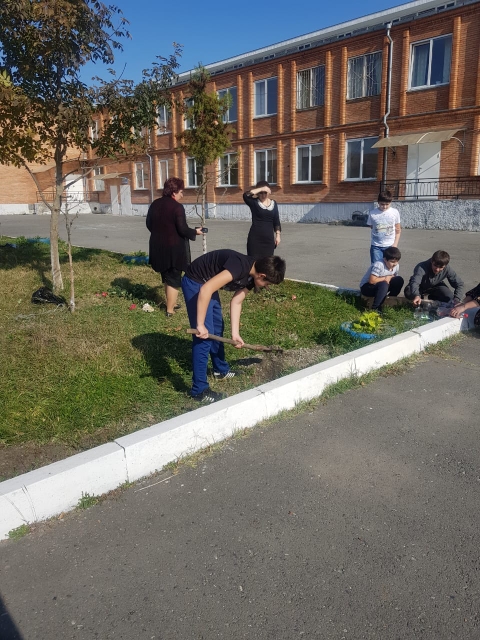 